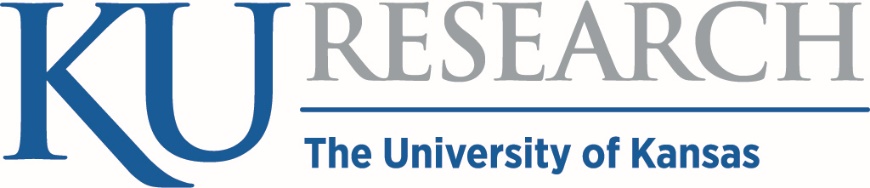 HRPP Study-Specific In-Person Reactivation Phase 3COVID-19 Checklist Check all that apply to the study referenced above.  If any item below is not checked, please provide details in the Additional Information section below.Study Characteristics  Participant population has low to moderate risk of COVID-19 complications based on CDC guidelines and KU safety procedures and can use masks effectively. Location affords appropriate ventilation and social distancing (equivalent to classroom capacity guidance) Activity allows mask-wearing or equivalent protections.Safety Procedures Screening procedure for COVID-19 symptoms is in place for participants and study team personnel. Masks are worn by study team personnel  and participants for indoor activity or if close contact is required outdoors. Handwashing and/or sanitization protocol is in place for between-subject contact, if applicable. Study team personnel will follow campus minimum safety procedures or, if more stringent, host site safety procedures. Additional Information, if applicableIf participant population has high COVID-19 risk (people who are immunocompromised, people at increased risk for severe disease, participants in correctional facilities or homeless shelters), or other checkboxes above do not apply, provide additional details about how the study team will mitigate risks of COVID-19 transmission in this study.Certifications I understand that the public health situation may change and that additional protective measures may be necessary if the risk rises in the future. In this case, the HRPP will inform researchers of any change in procedures. I have reviewed the health safety guidelines on the Protect KU website.  All study team personnel are aware of and understand the health safety procedures.   Procedural integrity logs will be kept to document compliance. PI Signature/						DateFaculty Supervisor/						DateHRPP Received/			DateStudy InformationPrincipal Investigator (PI) Name Faculty Supervisor Name (if applicable)HRPP Study NumberStatus of Study Currently approved (including pending modifications)	*submit Modification with this form New submission pending approval	*submit this form + new study in eCompliance	Study Characteristics and Safety Procedures Checklist